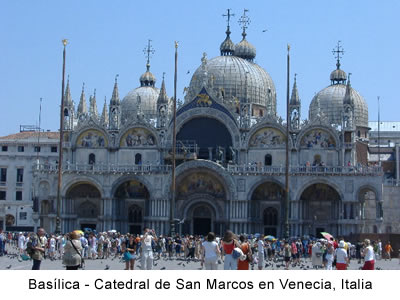 León de San Marcos 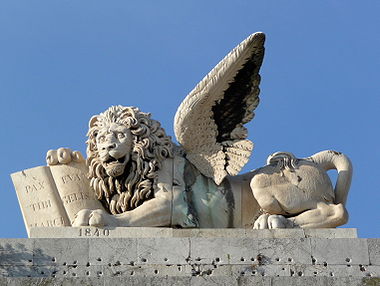 El León de San Marcos, León Alado o León Marciano es la representación simbólica del evangelista San Marcos, posee la forma de un león alado con una aureola o nimbo. Suele representarse con un libro y una espada, sujetos con sus patas delanteras como elementos complementarios.SignificadoLa representación de San Marcos en forma de león alado es uno de los elementos más conocidos de la iconografía cristiana. Tiene su origen en el texto del Apocalipsis de San Juan (4,7). En este libro, el león es una de las cuatro criaturas que sitúa este libro junto al trono de Dios, dedicándole alabanzas. Las figuras de estas criaturas han sido elegidas como símbolos de los cuatro evangelistas. La figura del león también se asocia con las palabras con las que comienza Evangelio de San Marcos, una cita atribuida a San Juan Bautista:"El comienzo del Evangelio de Jesucristo, Hijo de Dios." Como está escrito por el profeta Isaías: "He aquí, yo envío mi mensajero delante de ti, para que te prepare el camino". (Evangelio según Marcos 1: 1-3)
En la iconografía cristiana, Juan el Bautista es representado portando una piel de león y la frase evangélica de la voz que clama en el desierto, se ha asociado con un rugido realizado en el desierto. La figura del león también se ha convertido en símbolo el poder de la palabra del evangelista, sus alas representan la elevación espiritual, mientras que la aureola es un símbolo tradicional del Cristianismo, asociado con la santidad.Con frecuencia el libro sostenido por el León de San Marcos se asocia, por error, al Evangelio escrito este santo. En realidad en la mayor de las representaciones del león, los símbolos venecianos, aparece escrita en el libro la siguiente expresión latina: "PAX TIBI MARCO EVANGELISTA MEVS", extraída de la cita "Pax tibi Marce, meus evangelista. Hic requiescet corpus tuum." ("La paz sea contigo Marcos, mi evangelista. Aquí tu cuerpo va a descansar").[1] tradición veneciana en la que se narra que un ángel anunció al evangelista, cuando se encontraba en la laguna de Venecia, que algún día su cuerpo descansaría y sería venerado allí.Existen algunas interpretaciones simbólicas sobre las formas en las que aparecen representados la espada y el libro:El libro abierto es considerado símbolo de la soberanía del Estado veneciano;el libro cerrado representa el poder delegado de las magistraturas públicas;el libro abierto y la espada colocada en el suelo (no visible) es considerado popularmente como símbolo de la paz, pero esta afirmación no se apoya en ninguna fuente histórica;el libro abierto y la espada levantada representa la justicia pública (aunque popularmente se asocia con el estado de guerra). Marcos, SantoEvangelista, 25 de abril